Технологическая карта урока немецкого языка. 6 класс.                 17.10.16Тема урока: «Овощи- фрукты».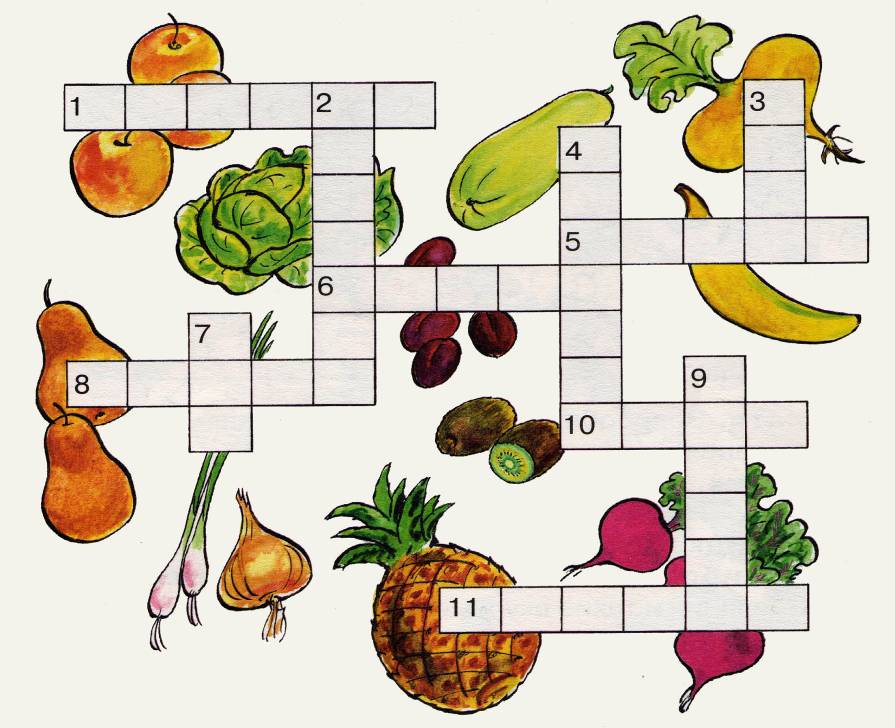 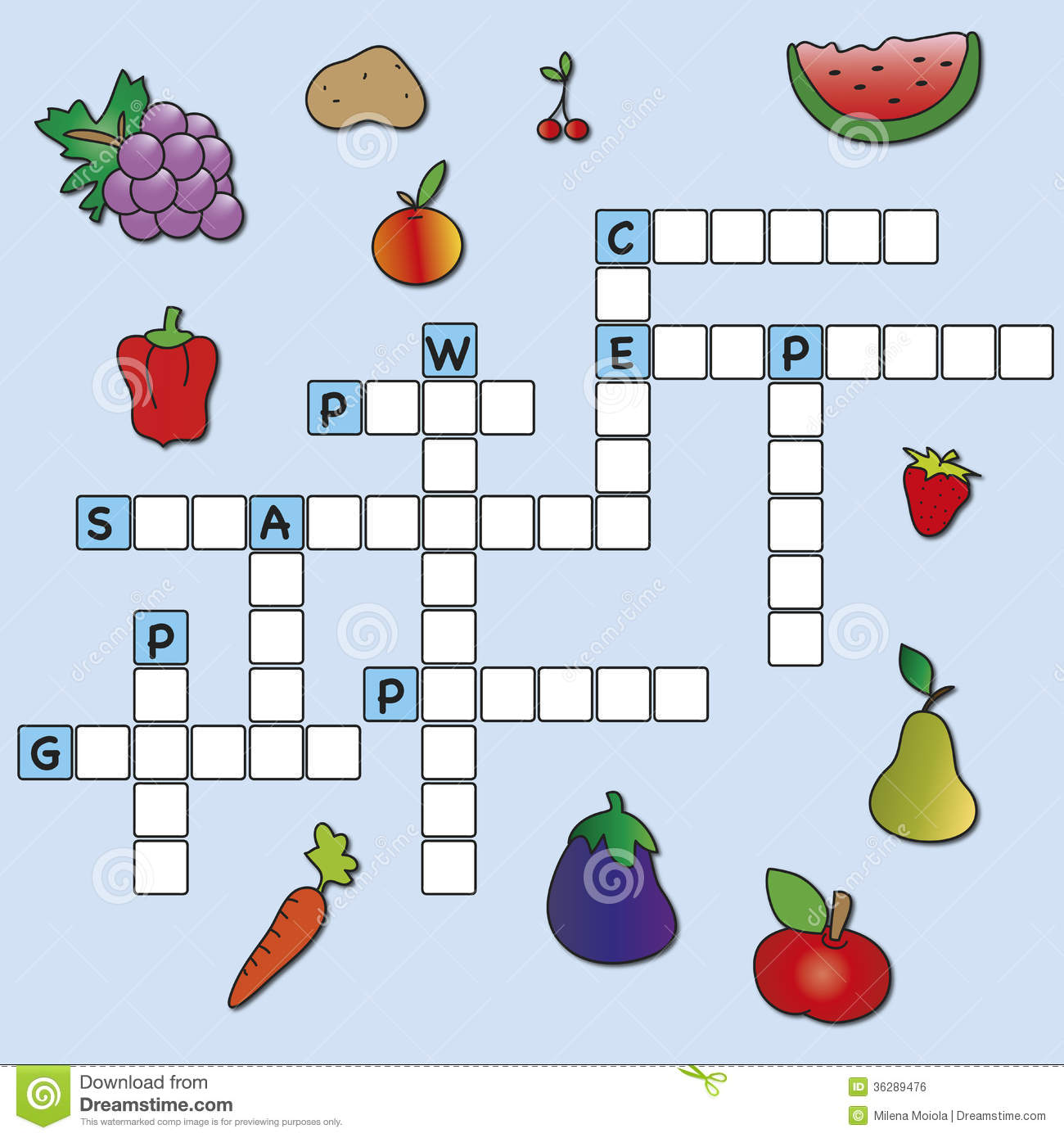 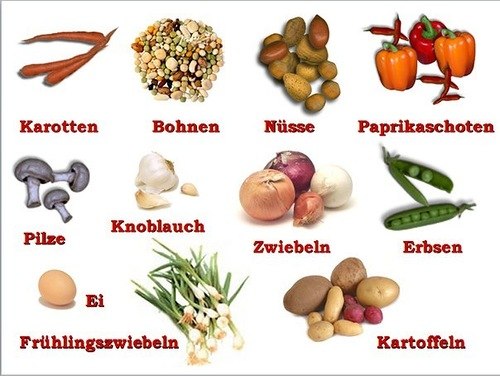 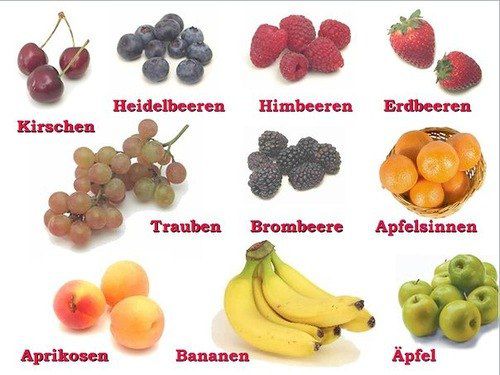 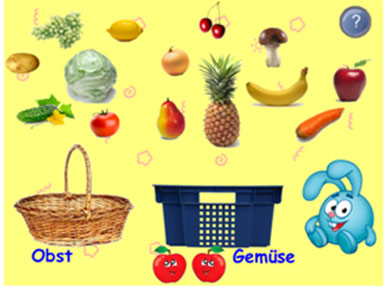 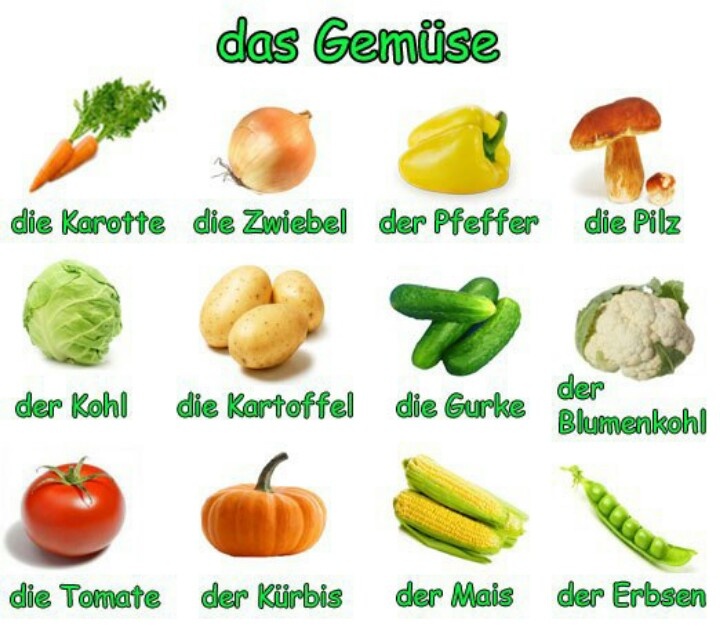 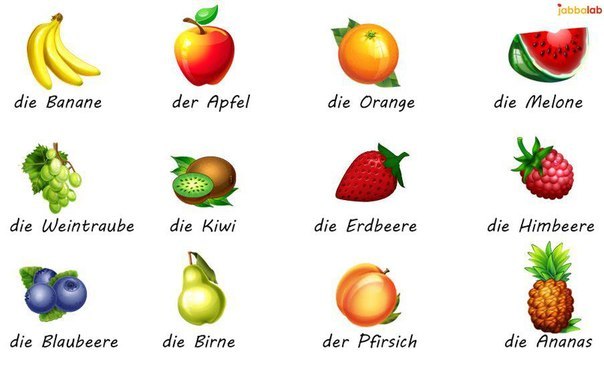 Цель Формировать лексическое умение по темеПланируемый результат Правильно произносить и различать на слова по теме; воспроизводить графически корректно названия овощей и фруктов; участвовать в   диалоге; составлять предложения, используя новые лексические единицыУУД-личностные: осознают роль языка и речи в жизни людей; определяют границы собственного знания и «незнания»;-регулятивные: контролируют свои действия по точному и оперативному ориентированию в учебнике; слушают в соответствии с целевой установкой; вносят необходимые коррективы в действие после его завершения на основе оценки характера сделанных ошибок; ставят  познавательную цель и практическую задачу деятельности на  -познавательные: ориентируются в учебнике; овладевают   учебно-организационными, учебно-информационными и учебно-коммуникативными умениями; находят ответы на вопросы; делают выводы о результате совместной работы класса и учителя; используют наглядные средства;-коммуникативные: понимают на слух речь учителя; задают вопросы и отвечают на них; адекватно используют речевые действия для решения коммуникативной задачи; осуществляют взаимопомощь в совместном решении поставленных задач; умеют с помощью вопросов получать необходимые сведения.Тип урокаКомбинированныйФормы организации ДЕфронтальная, индивидуальная, групповая.Методы по источникам знаний: словесные, наглядные;по степени взаимодействия учитель-ученик: ученик -ученик:относительно дидактических задач: подготовка к восприятию;относительно характера познавательной деятельности: продуктивный, частично-поисковый, репродуктивныйВиды деятельности учащихся  ответы  на вопросы;  работа с текстом учебника, составление рассказа по образцу  Дидактическое обеспечение урокаАудиозапись, доска, карточкиТехническое обеспечение уроканоутбук,  Музыкальный материал  -Этап урокаЦели этапаВремяДеятельность учителя Деятельность учащихся Планируемые результаты   Учебно-методическое обеспечение 1. Организационный момент     Организовать направленное внимание на начало урока. 2 мин.        2мин. Проверка готовности рабочих мест. Создание положительного настроя учащихся на урок. Приветствие учеников. Приготовление к уроку. Приветствие учителя.     Личностные:  освоение социальной роли учащегося, развитие мотивов учебной деятельностиМетапредметные Учебное сотрудничество с учителем и сверстниками Предметные Закрепление этикетных фраз по теме «Приветствие»  Аудиозаписьпесенки3. Актуализация знаний Мотивировать детей  к повторению пройденного материала по теме.  5минВывешивает на  доске иллюстрации и  просит их назвать по -немецки. Пишет слова. Вызывает учащихся к доске. Называют известные слова по теме «Осень» Читают слова, переводят .  Задают вопросы  личностные УУД: проявление самостоятельностирегулятивные:умение контролировать свои действия,  Доска. Карточки со словами 4. Постановка цели урокаПодвести учащихся к постановке познавательной цели3 минЗадает вопрос: Как вы думаете, чему будет посвящен наш урок. Создаёт проблемные ситуацию: просит решить кроссврд по     теме «Овощи –фрукты»Называют цель урока. Говорят, что нужно научиться называть фрукты и овощи, чтобы решить  кроссворд    Метапредметные Развитие умения  постановки познавательной цели с помощью учителя. Планирование совместно с учителем своих действий в соответствии с целью 5 .    Усвоение новых знаний и способов действий. Обеспечить восприятие, осмысление и первичное запоминание знаний и способов действий, связей и отношений в объекте изучения3 минСпособствует речемыслительному процессу. 
Контролирует ДЕ группОбеспечивает группы необходимыми наглядными материалами.   Ученики делятся на 2 группы,  ищут в словарях лексику. Решают кроссворд.  Проговаривают слова. .коммуникативные: умение с достаточной полнотой и точностью выражать свои мыслиумение общатться вгруппепознавательные:соотносить  словесные образы и иллюстрацииПредметные: - правильно произносить словаАудиозаписьКарточки КроссвордыУчебниктетради5 Первичный контроль понимания материла Выявить пробелы в знаниях и способах деятельности учащихся  5 минИнициировать воспроизведение новой лексики.  Пишет  на  доске предложения на русском и немецком языках      Вступает в диалог с учениками. Инсценируют диалоги. Подбирают предложения к иллюстрациям. Читают тексты в учебнике. Предметные: - развитие произносительных навыков по новой теме.Коммуникативные:-  составляют УРВ, используя новый речевой образец.Познавательные:- использовать лексику для  составления предложений Карточкидоска7. Рефлексия деятельностиМобилизовать учащихся на рефлексию своего поведения/ мотивации способов деятельности, общения.  3 минОрганизует рефлексивные действия. Рисует шкалу самооценивания. Оценивает учащихся.  Даёт анализ и оценку успешности достижения цели и намечает  перспективу последующей работыПолучают  информацию о реальных результатах ученияОценивают собственную ДЕ и ДЕ одноклассниковГоворят о затрудненияхличностные:  проводить самооценку на основе успешности учебной деятельностиреуглятивные:оценка своих действий и  действий группыШкала оценивания8. Домашнее заданиеОбеспечить понимание цели, содержания и способов выполнения домашнего задания. Проверить соответствующие записиПишет на  доске д\зПроверяет записи в  дневниках. Задаёт вопросы  на понимание сути д\з. Записывают д\з. Задают вопросы.доска